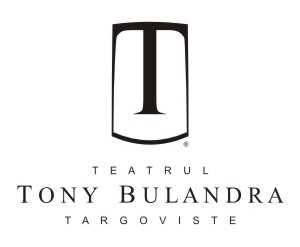 B-dul Regele Carol I nr.43, Cod 130024, DâmbovițaTel./fax. 0245210046, email: tm_tgv@yahoo.comNr. 880Dos2/24.10.2019Ora: 12:30ANUNŢComisia de examinare numită prin decizia managerului Teatrului Municipal „Tony Bulandra” Târgovişte pentru examinarea competenţelor profesionale în cadrul concursului organizat pentru ocuparea unui post vacant de  Pompier M,G a constatat că nu s-a depus nici un dosar la concursul organizat pentru ocuparea unui post vacant de Pompier M,G în cadrul Teatrului Municipal „Tony Bulandra” Târgovişte.	Având în vedere cele constatate comisia a stabilit că nu se pot desfăşura cele trei etapele ale concursului organizat pentru ocuparea unui post vacant de Pompier M,G.Secretar comisie,Insp. Specialitate,Scarlat Violeta